Dear Christine,Thank you so much for all the guidance and understanding and help you have shown during these last few months as my Virtual Assistant. The help you and the other VAs have given me has been invaluable! We have learned so much from you. It has been wonderful to be able to talk to you about any questions that have come up while making offers, and constructing deals. And insuring that my Website, flyers, and pretty much anything I’ve needed got done with precision and timeliness.  We got the lead through the Gold Club Lead Service.  If we would have had you last year when we first became students of Ron LeGrand’s, who knows where we would be today.Here is an update on what’s been going on with us. We signed a Purchase agreement, subject-to, to buy 1844 Woodland Glen Rd. for $266,000. The mortgage balance is approximately $248,000. Monthly payment $1100.00. I will lease with option at $285,999.00 with monthly payment $1700.00+Back end Cash $19,000.00+Monthly cash flow $600.00+Thank you again Christine, and please pass my thanks to the other VAs. Thankfully,Alex Manolis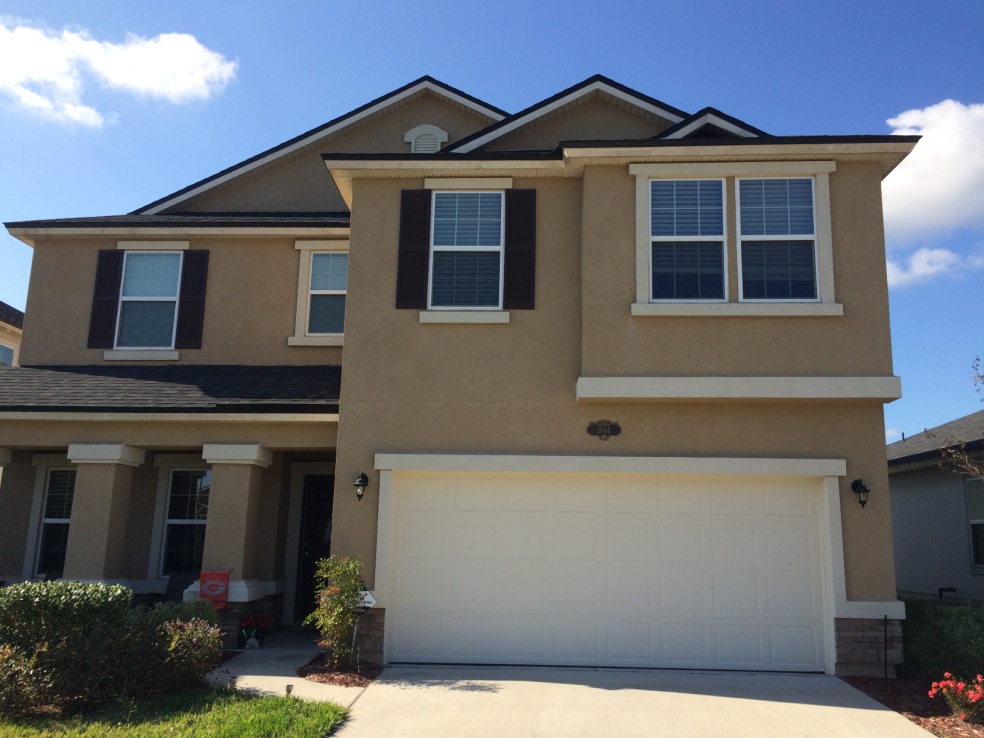 